Opsætning af mail på iPhone (IOS 12.x)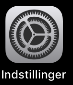 Klik på ikonet indstillinger din iPhone Vælg derefter ”Adgangskoder & Konti”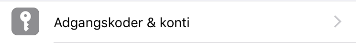 Vælg derefter ”Tilføj konto”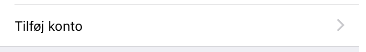 Vælg ”Anden”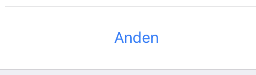 Vælg ”Tilføj e-mailkonto”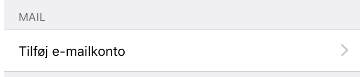 Udfyld felter med Navn / e-mail / kode /BeskrivelseTryk derefter på ”næste” oppe i højre hjørne.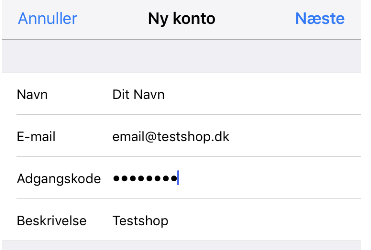 Udfyld nedestående felter med værtsnavn / brugernavn / kodeTryk derefter på ”næste” oppe i højre hjørne.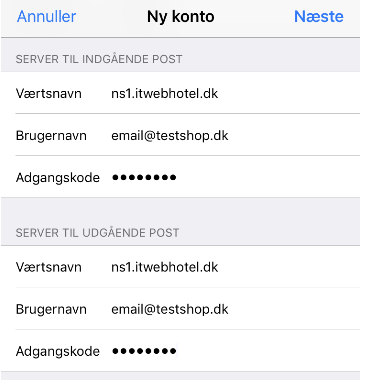 Værtsnavn :  NS1.itwebhotel.dk ( hvis ikke andet er oplyst af ITwebhotel )Brugernavn : Din E-mail adresseAdgangskode : Din kode til mail Tryk derefter på ”Aktiver” oppe i højre hjørne.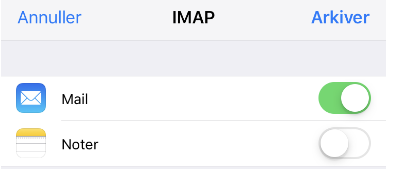 Herefter skulle E-mail være tilgængelig på iPhone.